О внесении  изменений в Положение о сохранении, использовании,     популяризации  объектов культурного наследия (памятников истории и культуры), находящихся  в муниципальной собственности Изобильненского сельского поселения Нижнегорского района Республики Крым, охране объектов культурного наследия (памятников истории и культуры) местного (муниципального) значения, расположенных на территории Изобильненского сельского поселения Нижнегорского района Республики Крым", утвержденное  решением № 6  38-й сессии Изобильненского сельского совета 1-го созыва от 31.10.2017 г.В соответствии с Федеральным законом от 06.10.2003 года N 131-ФЗ "Об общих принципах организации местного самоуправления в Российской Федерации", Федеральным законом от 25.06.2002 г. N 73-ФЗ "Об объектах культурного наследия (памятников истории и культуры) народов Российской Федерации, Приказом Государственного комитета по охране культурного наследия Республики Крым « Об утверждении Порядка установки информационных надписей и обозначений на объекты культурного наследия регионального значения, расположенные на территории Республики Крым от 14.12.2016 г. № 116,  Уставом муниципального образования Изобильненское сельское поселение Нижнегорского района Республики Крым, Изобильненский сельский совет                                                                              РЕШИЛ:       1.Внести изменения в  Положение о сохранении, использовании, популяризации объектов культурного наследия (памятников истории и культуры), находящихся в муниципальной собственности Изобильненского сельского поселения Нижнегорского района Республики Крым, охране объектов культурного наследия (памятников истории и культуры) местного (муниципального) значения, расположенных на территории Изобильненского сельского поселения Нижнегорского района Республики Крым, утвержденное  решением № 6  38-й сессии  Изобильненского сельского совета 1-го созыва от 31.10.2017 г.:                                          1.1. дополнить Положение пунктом 7:                                                                                    « 7.  Информационные надписи и обозначения на объектах культурного наследия7.1.  На объектах культурного наследия, включенных в реестр, должны быть установлены надписи и обозначения, содержащие информацию об объекте культурного наследия . Надписи выполняются на русском языке - государственном языке Российской Федерации и на государственных языках республик - субъектов Российской Федерации.Информационные надписи и обозначения не устанавливаются на выявленные объекты культурного наследия, объекты археологического наследия, достопримечательные места, а также на объекты культурного наследия, являющиеся отдельными захоронениями, некрополями.7.2. Обязанность по установке информационных надписей и обозначений на объектах культурного наследия возлагаются на собственников указанных объектов.7.3. Порядок установки информационных надписей и обозначений на объектах культурного наследия регионального значения определен Приказом Государственного комитета по охране культурного наследия Республики Крым «Об утверждении Порядка установки информационных надписей и обозначений на  на объекты культурного наследия регионального значения, расположенных на территории Республики Крым» от 14.12.2016 г. № 116 2. Настоящее решение вступает в силу с момента его официального обнародования на информационном стенде в здании администрации по адресу: с.Изобильное, пер.Центральный,15 и на официальном сайте izobilvoe-sp.ru  .3. Контроль за исполнением настоящего постановления оставляю за собойПредседатель Изобильненского сельского советаНижнегорского района Республики Крым                                        Л.Г.Назарова                                                                          Приложениек решению  № 6 38-й сессии               Изобильненского сельского совета от          31.10.2017 года  ( в редакции решения № 257-й сессии сельского совета от 15.04.2017г.)ПОЛОЖЕНИЕо сохранении, использовании, популяризации объектов культурного наследия (памятников истории и культуры), находящихся в муниципальной собственности Изобильненского сельского поселения Нижнегорского района Республики Крым, охране объектов культурного наследия (памятников истории и культуры) местного (муниципального) значения, расположенных на территории Изобильненского сельского поселения Нижнегорского района Республики Крым.Глава 1. Общие положения1. Настоящее Положение разработано в соответствии Федеральным законом от 06.10.2003 года N 131-ФЗ "Об общих принципах организации местного самоуправления в Российской Федерации", Федеральным законом от 25.06.2002 г. N 73-ФЗ "Об объектах культурного наследия (памятников истории и культуры) народов Российской Федерации, Федеральным Законом N 315-ФЗ от 22.10.2014 " О внесении изменений в Федеральный Закон " Об объектах культурного наследия (памятниках истории и культуры) народов Российской Федерации" и отдельные законодательные акты Российской Федерации", Уставом муниципального образования Изобильненское сельское поселение Нижнегорского района Республики Крым.2. Настоящее Положение направлено на реализацию полномочий администрации Изобильненского сельского поселения, в сфере охраны, сохранения, использования, популяризации объектов культурного наследия (памятников истории и культуры) Изобильненского сельского поселения.3. В настоящем Положении используются следующие понятия:Объекты культурного наследия местного (муниципального) значения - объекты, обладающие историко- архитектурной, художественной, научной и мемориальной ценностью, имеющие особое значение для истории и культуры муниципального образования. К объектам культурного наследия (памятникам истории и культуры) Изобильненского сельского поселения относятся объекты недвижимого имущества со связанными с ними произведениями живописи, скульптуры, декоративно-прикладного искусства, объектами науки и техники и иными предметами материальной культуры, возникшее в результате исторических событий, представляющие собой ценность с точки зрения истории, археологии, архитектуры, градостроительства, искусства, науки и техники, эстетики, этнологии или антропологии, социальной культуры и являющиеся свидетельством эпох и цивилизаций, подлинными источниками информации о зарождении и развитии культуры.Объекты культурного наследия подразделяются на следующие виды:памятники - отдельные постройки, здания и сооружения с исторически сложившимися территориями (в том числе памятники религиозного назначения);мемориальные квартиры; мавзолеи, отдельные захоронения;произведения монументального искусства; объекты науки и техники, включая военные;частично или полностью скрытые в земле или под водой следы существования человека, включая все движимые предметы, имеющие к ним отношение, основным или одним из основных источников информации, о которых являются археологические раскопки или находки (далее - объекты археологического наследия);ансамбли - четко локализуемые на исторически сложившихся территориях группы изолированных или объеденных памятников, строений и сооружений фортификационного, дворцового, жилого, общественного, административного, торгового, производственного, научного, учебного назначения, а также памятников и сооружений религиозного назначения, в том числе фрагменты исторических планировок и застроек, которые могут быть отнесены к градостроительным ансамблям;произведения ландшафтной архитектуры и садово-паркового искусства (сады, парки, скверы, бульвары), некрополи;достопримечательные места - творения, созданные человеком, или совместные творения человека и природы, в том числе места бытования народных художественных промыслов;фрагменты градостроительной планировки и застройки;памятные места, культурные и природные ландшафты, связанные с историческими (в том числе военными) событиями, жизнью выдающихся исторических личностей;культурные слои, места совершения религиозных обрядов.Сохранение объектов культурного наследия - направленные на обеспечение физической сохранности объекта культурного наследия ремонтно-реставрационные работы, в том числе консервация объекта культурного наследия, ремонт памятника, реставрация памятника или ансамбля, приспособления, а также научно- исследовательские, изыскательские, проектные и производственные работы, научно- методическое руководство, технический и авторский надзор.Использование объектов культурного наследия - эксплуатация объектов культурного наследия без изменения их особенностей в целях развития науки, образования и культуры, патриотического, идейно-нравственного и эстетического воспитания населения, а также в хозяйственных и иных целях, если это не наносит ущерба сохранности объектов культурного наследия и не нарушает их историко-художественной ценности.Популяризация объектов культурного наследия - повсеместное распространение знаний и информации об объектах культурного наследия, обеспечение общедоступности, обеспечение доступности к этим знаниям и информации, прежде всего, обнародование сведений и данных о нематериальных составляющих культурного наследия, в том числе через цифровые, электронные сети, носители, включая и традиционные средства передачи данных, коллективных и индивидуальных знаний, памяти и опыта, передачу культуры и культурных навыков через книги, газеты, журналы, другие средства массовой информации, через телевидение и радио.Глава 2. Полномочия органов местного самоуправления в области сохранения, использования, популяризации и охраны объектов культурного наследия.2.1. К полномочиям органов местного самоуправления в области сохранения, использования, популяризации и государственной охраны объектов культурного наследия относятся:1) сохранение, использование и популяризация объектов культурного наследия, находящихся в собственности муниципальных образований;2) государственная охрана объектов культурного наследия местного (муниципального) значения;3) определение порядка организации историко-культурного заповедника местного (муниципального) значения;4) обеспечение условий доступности для инвалидов объектов культурного наследия, находящихся в собственности поселений или городских округов;5) иные полномочия, предусмотренные настоящим Федеральным законом и иными федеральными законами.2.2. Депутаты Изобильненского сельского совета:1) принимают нормативно-правовые акты по вопросам сохранения, использования, популяризации, охраны объектов культурного наследия;2) утверждают целевые программы сохранения, использования, популяризации и охраны объектов культурного наследия;3) утверждают бюджет Изобильненского сельского поселения в части финансирования сохранения, использования, популяризации, охраны объектов культурного наследия;4) осуществляет иные полномочия в соответствии с действующим законодательством.2.3. Администрация Изобильненского сельского поселения:1) организует выполнение решений совета депутатов сельского совета; 2) организует учет памятников истории и культуры;3) организует выявление, составление перечня объектов культурного наследия;4) осуществляет подготовку документов для включения объектов в единый государственный реестр, представление на государственную историко-культурную экспертизу;5) осуществляет контроль над состоянием памятников истории и культуры, организация их охраны;6) осуществляет взаимодействие со специализированными организациями, участвующими в сохранении культурного наследия, специально уполномоченными государственными органами и использования памятников истории и культуры;7) создаёт условия для организации сохранности объектов культурного наследия, их ремонта, реставрации, а также для осуществления проектных, производственных работ, технического надзора в области сохранности объектов культурного наследия;8) осуществляет иные полномочия в соответствии с действующим законодательством.Глава 3. Охрана объектов культурного наследия.3.1. Объекты культурного наследия на территории Изобильненского сельского поселения подлежат охране в целях предотвращения их повреждения, разрушения или уничтожения, изменения облика и интерьера, нарушения установленного порядка их использования, перемещения и предотвращения других действий, могущих причинить вред объектам культурного наследия, а также в целях их защиты от неблагоприятного воздействия окружающей среды и от иных негативных воздействий.3.2. Охрана объектов культурного наследия включает в себя:1) Контроль за соблюдением законодательства в области охраны и использования объектов культурного наследия;2) учет объектов, обладающих признаками объекта культурного наследия в соответствии с действующим законодательством;3) установление ответственности за повреждение, разрушение или уничтожение объекта культурного наследия, нанесение ущерба объекту культурного наследия, изменение облика и интерьера данного объекта культурного наследия;4) согласование в случаях и порядке, установленных Федеральным законом, проектов зон охраны объектов культурного наследия, землеустроительной документации, градостроительных регламентов, а также решений федеральных органов исполнительной власти, органов исполнительной власти субъектов Российской Федерации и органов местного самоуправления о предоставлении земель и изменении их правового режима;5) контроль за разработкой градостроительных регламентов, в которых должны предусматриваться меры, обеспечивающие содержание и использование объектов культурного наследия в соответствии с требованиями Федерального законодательства;6) разработку проектов зон охраны объектов культурного наследия;7) выдачу в случаях, установленных Федеральным законодательством, разрешений на проведение землеустроительных, земляных, строительных, мелиоративных, хозяйственных и иных работ;8) согласование в случаях и порядке, установленных Федеральным законодательством, проведение землеустроительных, земляных, строительных, мелиоративных, хозяйственных и иных работ и проектов проведения указанных работ;9) выдачу в случаях, установленных Федеральным законом, разрешений на проведение работ по сохранению объекта культурного наследия;10) установление границы территории объекта культурного наследия как объекта градостроительной деятельности особого регулирования;11) установку на объектах культурного наследия информационных надписей и обозначений;12) контроль за состояние объектов культурного наследия.3.3. Охранная зона - территория, в пределах которой в целях обеспечения сохранности объекта культурного наследия в его историческом ландшафтном окружении устанавливается особый режим использования земель, ограничивающий хозяйственную деятельность и запрещающий строительство, за исключением применения специальных мер, направленных на сохранение и регенерацию историко-градостроительной или природной среды объекта культурного наследия. Зона регулирования застройки и хозяйственной деятельности - территория, в пределах которой устанавливается режим использования земель, ограничивающий строительство и хозяйственную деятельность, определяются требования к реконструкции существующих зданий и сооружений.3.4. Границы зон охраны объекта культурного наследия, режимы использования земель и градостроительные регламенты в границах данных зон утверждаются на основании проекта зон охраны объекта культурного наследия в отношении объектов культурного наследия федерального значения - органом государственной власти субъекта Российской Федерации по согласованию с федеральным органом охраны объектов культурного наследия, а в отношении объектов культурного наследия регионального значения и объектов культурного наследия местного (муниципального) значения - в порядке, установленном законами субъектов Российской Федерации.3.5. Проектирование и проведение землеустроительных, земляных, строительных, мелиоративных, хозяйственных и иных работ на территории памятника или ансамбля запрещаются, за исключением работ по сохранению данного памятника или ансамбля и (или) их территорий, а также хозяйственной деятельности, не нарушающей целостности памятника или ансамбля и не создающей угрозы их повреждения, разрушения или уничтожения.Глава 4. Сохранение объекта культурного наследия.4.1. Сохранение объекта культурного наследия - направленные на обеспечение физической сохранности объекта культурного наследия ремонтно-реставрационные работы, в то числе консервация объекта культурного наследия, ремонт памятника, реставрация памятника или ансамбля, приспособление объекта культурного наследия для современного пользования, а также научно-исследовательские, изыскательские, проектные и производственные работы, научно-методическое руководство, технический и авторский надзор.4.2. Ремонт памятника - научно-исследовательские, изыскательские, проектные и производственные работы, проводимые в целях поддержания в эксплуатационном состоянии памятника без изменения его особенностей, составляющих предмет охраны.4.3. Реставрация памятника или ансамбля - научно-исследовательские, изыскательские, проектные и производственные работы, проводимые в целях выявления и сохранности историко-культурной ценности объекта культурного наследия.4.4. Выдача разрешения и задания на проведение работ по сохранению объекта культурного наследия и разрешения на проведение работ по сохранению объекта культурного наследия, а также согласование проектной документации на проведение работ по сохранению объекта культурного наследия осуществляется в отношении объектов культурного наследия регионального значения и объектов культурного значения местного (муниципального) значения, выявленных объектов культурного наследия - в порядке, установленным законом субъекта Российской Федерации или муниципальным правовым актом.Глава 5. Особенности владения, пользования и распоряжения объектом культурного наследия.5.1. Объекты культурного наследия независимо от категории их историко-культурного значения могут находиться в федеральной собственности, собственности субъектов Российской Федерации, муниципальной собственности, частной собственности, а также в иных формах собственности, если иной порядок не установлен федеральным законом.5.2. Особенности владения, пользования и распоряжения объектом культурного наследия, включенным в реестр, и выявленным объектом культурного наследия определяются Федеральным Законом от 25 июня 2002 года N 73-ФЗ "Об объектах культурного наследия (памятниках истории и культуры) народов Российской Федерации", Федеральным Законом N 315-ФЗ от 22.10.2014 " О внесении изменений в Федеральный Закон " Об объектах культурного наследия (памятниках истории и культуры) народов Российской Федерации" и отдельные законодательные акты Российской Федерации", гражданским законодательством Российской Федерации, градостроительным законодательством Российской Федерации, земельным законодательством Российской Федерации.5.3. Объекты культурного наследия религиозного назначения могут передаваться в собственность только религиозным организациям в порядке, установленном законодательством Российской Федерации.Глава 6. Источники финансирования мероприятий по сохранению, использованию, популяризации и охране объектов культурного наследия.6.1. В соответствии с Федеральным Законом от 25 июня 2002 года N 73-ФЗ "Об объектах культурного наследия (памятниках истории и культуры) народов Российской Федерации" Федеральным Законом N 315-ФЗ от 22.10.2014 " О внесении изменений в Федеральный Закон " Об объектах культурного наследия (памятниках истории и культуры) народов Российской Федерации" и отдельные законодательные акты Российской Федерации", источниками финансирования мероприятий по сохранению, популяризации и государственной охране объектов культурного наследия являются:1) федеральный бюджет;2) бюджеты субъектов Российской Федерации; 3) внебюджетные поступления;4) местные бюджеты;6.2. Финансирование мероприятий по сохранению, популяризации и государственной охране объектов культурного наследия за счет средств, получаемых от использования находящихся в собственности субъектов Российской Федерации и в муниципальной собственности объектов культурного наследия, включенных в единый государственный реестр объектов культурного наследия (памятниках истории и культуры) народов Российской Федерации, и (или) выявленных объектов культурного наследия, осуществляется в порядке, определенным законами субъектов Российской Федерации и нормативными правовыми актами органов местного самоуправления в пределах полномочий.Глава 7. Информационные надписи и обозначения на объектах культурного наследия7.1.  На объектах культурного наследия, включенных в реестр, должны быть установлены надписи и обозначения, содержащие информацию об объекте культурного наследия . Надписи выполняются на русском языке - государственном языке Российской Федерации и на государственных языках республик - субъектов Российской Федерации.Информационные надписи и обозначения не устанавливаются на выявленные объекты культурного наследия, объекты археологического наследия, достопримечательные места, а также на объекты культурного наследия, являющиеся отдельными захоронениями, некрополями.7.2. Обязанность по установке информационных надписей и обозначений на объектах культурного наследия возлагаются на собственников указанных объектов.7.3. Порядок установки информационных надписей и обозначений на объектах культурного наследия регионального значения определен Приказом Государственного комитета по охране культурного наследия Республики Крым «Об утверждении Порядка установки информационных надписей и обозначений на  на объекты культурного наследия регионального значения, расположенных на территории Республики Крым» от 14.12.2016 г. № 116 РЕСПУБЛИКА КРЫМНИЖНЕГОРСКИЙ  РАЙОНИЗОБИЛЬНЕНСКИЙ СЕЛЬСКИЙ  СОВЕТ57 -я очередная сессия 1-го созываРЕШЕНИЕ № 2  15.04.2019  года 				                                        с.Изобильное           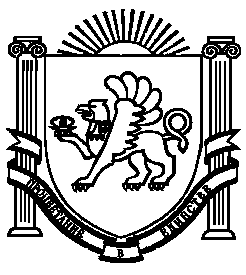 